This is an example of metadata from the absentee voting page.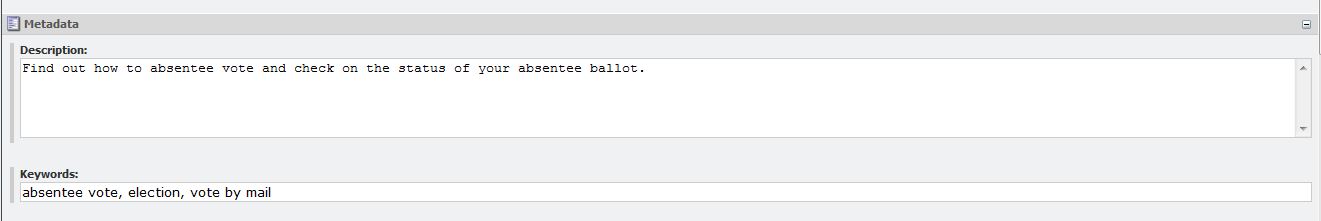 